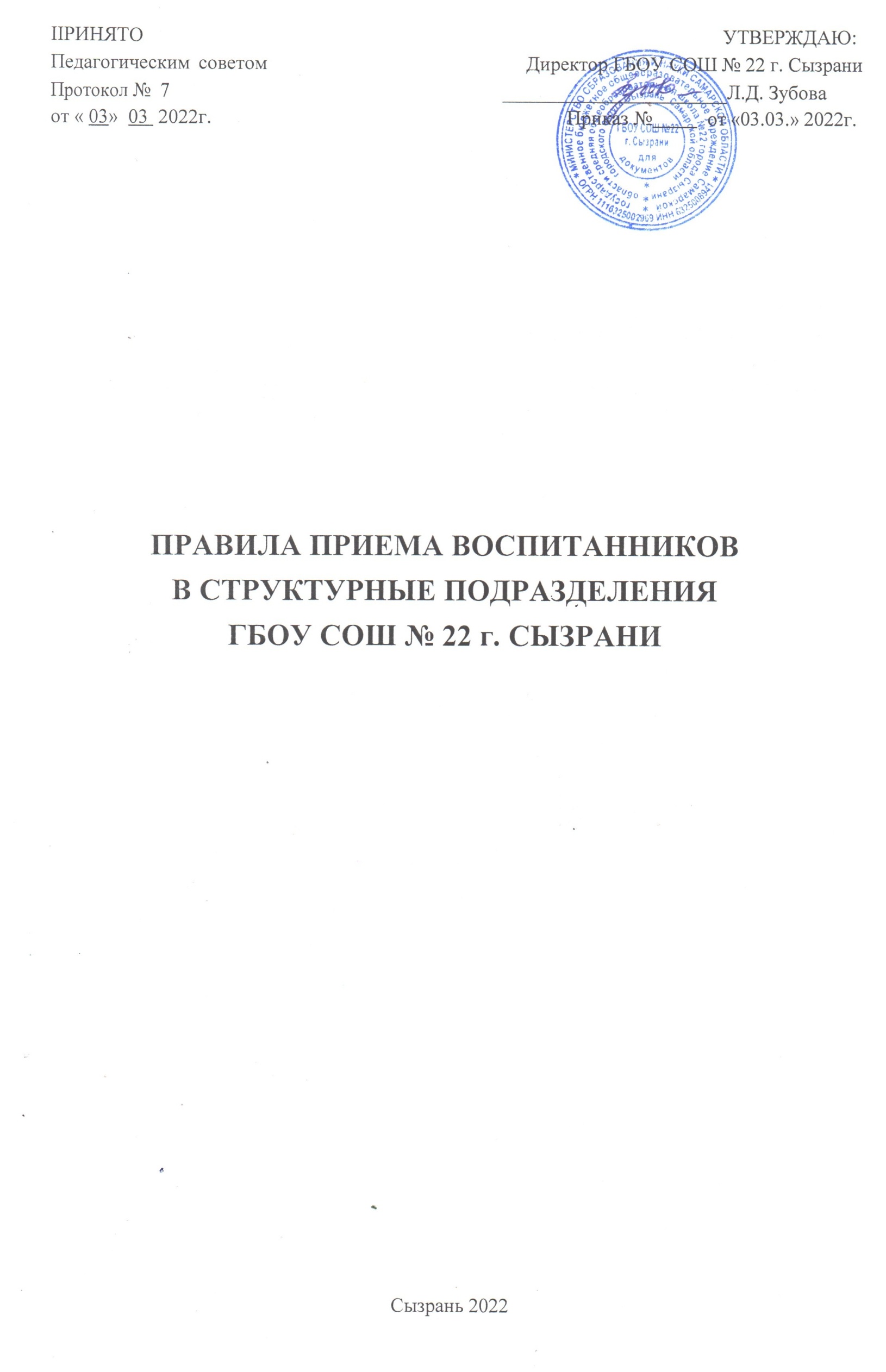 I ОБЩИЕ ПОЛОЖЕНИЯ	Настоящие Правила регулируют порядок приема воспитанников на обучение по образовательным программам дошкольного образования в структурные подразделения государственного бюджетного общеобразовательного учреждения Самарской области средней общеобразовательной школы № 22 города Сызрани городского округа Сызрань Самарской области (далее - Учреждение): структурного подразделения, реализующего общеобразовательные программы дошкольного образования «Детский сад № 44», расположенного по адресу 446021, Самарская область, г. Сызрань, ул. Медногорская 15; структурного подразделения, реализующего общеобразовательные программы дошкольного образования «Детский сад № 45», расположенного по адресу 446018, Самарская область,г. Сызрань, ул. Байкальская 6(далее–структурное подразделение).Правила разработаны в соответствии с:Федеральным законом № 273-ФЗ от 29.12.2012 (ред. от 02.05.2015 № 122-ФЗ) «Об образовании в Российской Федерации»;Приказом Министерства просвещения Российской Федерации от 15.05.2020г. № 236 в ред. Приказа Министерства просвещения Российской Федерации от 08.09.2020г. № 471) «Об утверждении порядка приема на обучение по образовательным программам дошкольного образования»;Приказом Министерства просвещения Российской Федерации от 31.07.2020г №373 «Об утверждении порядка организации и осуществления образовательной деятельности по основным общеобразовательным программам - образовательным программам дошкольного образования»;Приказом министерства образования и науки Самарской области от 11.06.2015 г. № 201-од «Об утверждении Административного регламента предоставления министерством образования и науки Самарской области государственной услуги «Предоставление дошкольного образования по основной общеобразовательной программе, а также присмотр и уход».Правила приема в структурное подразделение Учреждения обеспечивает прием в Учреждение всех граждан, имеющих право на получение дошкольного образования, и проживающих на территории, за которой закреплено Учреждение. Проживающие в одной семье и имеющие общее место жительства дети имеют право преимущественного приема в Учреждение, в котором обучаются их братья и сестры.Структурное     подразделение      Учреждения      осуществляет      государственную      услугу:«предоставление дошкольного образования по основной общеобразовательной программе дошкольного образования, а также присмотр и уход» (далее - государственная услуга).Комплектование осуществляется посредством автоматизированной системы управления региональной системой образования (далее – АСУ РСО), аккумулирующей в электронной базе данных претендентов на получение места (далее – ЭБД) данные о детях, поставленных на очередь, и обеспечивающей в автоматизированном порядке электронное распределение мест.ПРИЕМ ВОСПИТАННИКОВ В СТРУКТУРНОЕ ПОДРАЗДЕЛЕНИЕ УЧРЕЖДЕНИЯКомплектование структурного подразделения Учреждения осуществляется Территориальной комиссией по комплектованию воспитанниками государственных бюджетных общеобразовательных учреждений Западного управления министерства образования и науки Самарской области, реализующих образовательные программы дошкольного образования, исключительно посредством АСУ РСО, обеспечивающей в автоматизированном порядке электронное распределение детей, находящихся в АСУ РСО в статусе «Очередник», насвободные места в структурное подразделение Учреждения.Прием на обучение по образовательным программам дошкольного образования в структурное подразделение Учреждения осуществляется по направлению, выданному Западным управлением министерства образования и науки Самарской области.Комплектование структурного подразделения Учреждения воспитанниками осуществляется:− в период распределения на новый учебный год - с 15 мая по 31 августа текущего года;− в период дополнительного распределения - в течение текущего учебного года при наличии свободных мест с 1 сентября по 14 мая.Распределение мест в структурное подразделение Учреждения осуществляется с учетом:даты регистрации заявлений в АСУ РСО;наличия у заявителя	внеочередного,	первоочередного либо преимущественного права на получение места для ребенка в образовательной организации;возраста ребенка;вида (направленности) группы;желаемой даты зачисления;предпочитаемого режима пребывания.Результаты распределения мест формируются в виде списка детей, получивших места в структурное подразделение Учреждения в результате электронного распределения мест (далее– Список).Территориальная комиссия на своем заседании рассматривает и утверждает Список. Ответственный сотрудник Территориальной комиссии в течение 3 рабочих дней после завершения процедуры распределения мест и утверждения Списка устанавливает в АСУ РСО статус «Направлен на постоянное/временное место» для всех заявлений о постановке на учет, по которым Территориальной комиссией принято решение о направлении в структурное подразделение Учреждения о результатах заседания Территориальной комиссии и о количестве направленных детей (далее — Информация о Направлениях).Руководитель структурного подразделения Учреждения информирует родителей (законных представителей) о наличии Направлений посредством способов информирования, указанных заявителями в заявлении о постановке на учет:в период распределения мест и комплектования - в течение 7 рабочих дней;в период дополнительного распределения мест и комплектования - в течение 3 рабочих дней со дня получения информации о Направлениях.В случае письменного отказа родителя (законного представителя) от предоставляемого места в текущем году, место предоставляется следующему по очереди, и не дает права отказавшемуся на внеочередное, первоочередное либо преимущественное зачисление в структурное подразделение Учреждения. Данный ребенок остается в очереди и принимает повторно участие в распределении мест после 1 сентября текущего календарного года.Структурное подразделение Учреждения не несет ответственность за неполучение информации о наличии Направления родителями (законными представителями) в случае непредставления ими сведений об изменении адреса (почтового, электронного), номера телефона.Место считается невостребованным и ребенок принимает повторное участие в распределении мест в случаях:− неявки заявителя для письменного подтверждения согласия (несогласия) с предоставленным местом для ребенка в структурное подразделение Учреждения в течение 10 рабочих дней с даты получения информации от Учреждения о наличии Направления;− неявки заявителя в структурное подразделение Учреждения для зачисления ребенка до 31 августа текущего года (в период комплектования на новый учебный год), и в течение 20 рабочих дней (в период доукомплектования) с момента письменного подтверждения согласия с предоставленным местом для ребенка;− непредставления заявителем документа, подтверждающего право на внеочередное и первоочередное получение места для ребенка в структурное подразделение Учреждения при письменном подтверждении согласия с предоставленным местом.При невостребованности заявителем места, предоставленного в структурное подразделение Учреждения, ребенок принимает повторное участие в распределении мест в течение года с момента подтверждения заявителем необходимости предоставления места для ребенка в структурное подразделение Учреждения по его письменному заявлению. Первоначальная дата постановки на учет и регистрации ребенка заявителя в АСУ РСО в заявлении о постановке на учет не изменяется, при этом желаемая дата зачисления в структурное подразделение Учреждения переносится в заявлении о постановке на учет в АСУ РСО на 1 сентября следующего календарного года ответственным сотрудником Территориальной комиссии в течение 3 рабочих дней с момента принятия решения Территориальной комиссией.Учреждение знакомит родителей (законных представителей) ребенка, в том числе через официальный сайт Учреждения в сети Интернет, с уставом, лицензией на осуществление образовательной деятельности, с образовательными программами и другими документами, регламентирующими организацию и осуществление образовательной деятельности, права и обязанности воспитанников, информацией о сроках приема документов, указанных в пункте 2.17 настоящего Порядка, постановлением Администрации г.о. Сызрань «О закреплении территорий за ГБОУ г.о.Сызрань».Факт ознакомления родителей (законных представителей) ребенка, в том числе через официальный сайт Учреждения, с вышеуказанными документами фиксируется в заявлении о приеме в Учреждение и заверяется личной подписью родителей (законных представителей) ребенка.Подписью родителей (законных представителей) ребенка фиксируется также согласие на обработку их персональных данных и персональных данных ребенка в порядке, установленном законодательством Российской Федерации.Прием в структурное подразделение Учреждения осуществляется по личному заявлению родителя (законного представителя) ребенка при предъявлении оригинала документа, удостоверяющего личность родителя (законного представителя).В заявлении родителями (законными представителями) ребенка указываются следующие сведения (Приложение №1):а) фамилия, имя, отчество (последнее - при наличии) ребенка; б) дата рождения ребенка;в) реквизиты свидетельства о рождении ребенка;г) адрес места жительства (места пребывания, места фактического проживания) ребенка;д) фамилия, имя, отчество (последнее - при наличии) родителей (законных представителей) ребенка;е) реквизиты документа, удостоверяющего личность родителя (законного представителя) ребенка;ж) реквизиты документа, подтверждающего установление опеки (при наличии);з) адрес электронной почты, номер телефона (при наличии) родителей (законных представителей) ребенка;и) о выборе языка образования, родного языка из числа языков народов Российской Федерации, в том числе русского языка как родного языка;к) о потребности в обучении ребенка по адаптированной основной образовательной программе дошкольного образования и (или) в создании специальных условий для организации обучения и воспитания ребенка-инвалида в соответствии с индивидуальной программой реабилитации инвалида (при наличии);л) о направленности дошкольной группы;м) о необходимом режиме пребывания ребенка; н) о желаемой дате приема на обучение;о) о наличии права на специальные меры поддержки (гарантии) отдельных категорий граждан и их семей (при необходимости).Для приема в структурное подразделение Учреждения родители (законные представители) ребенка предъявляют следующие документы:документ, удостоверяющий личность родителя (законного представителя) ребенка, либо документ, удостоверяющий личность иностранного гражданина или лица без гражданства в Российской Федерации;свидетельство о рождении ребенка или для иностранных граждан и лиц без гражданства документ(ы), удостоверяющий(е) личность ребенка и подтверждающий(е) законность представления прав ребенка;документ, подтверждающий установление опеки (при необходимости);свидетельство о регистрации ребенка по месту жительства или по месту пребывания на закрепленной территории или документ, содержащий сведения о месте пребывания, месте фактического проживания ребенка;документ психолого-медико-педагогической комиссии (при необходимости);документ, подтверждающий потребность в обучении в группе оздоровительной направленности (при необходимости);медицинское заключение о состоянии здоровья ребенка.Родители (законные представители) ребенка, являющиеся иностранными гражданами или лицами без гражданства, дополнительно предъявляют документ(-ы), удостоверяющий(е) личность ребенка и подтверждающий(е) законность представления прав ребенка, а также документ, подтверждающий право заявителя на пребывание в Российской Федерации. Иностранные граждане и лица без гражданства все документы представляют на русском языке или вместе с заверенным переводом на русский язык.Копии предъявляемых при приеме документов хранятся в структурном подразделении Учреждения.Требование представления иных документов для приема детей в структурное подразделение Учреждения в части, не урегулированной законодательством об образовании, не допускается.Заявление о приеме и прилагаемые к нему документы, представленные родителями (законными представителями), регистрируются ответственным за прием документов, в журнале приема заявлений в структурное подразделение Учреждения. После регистрации заявления родителям (законным представителям) выдается расписка о получении документов, содержащая информацию о регистрационном номере заявления о приеме ребенка, перечне представленных документов (Приложение №2).Дети с ограниченными возможностями здоровья принимаются на обучение по адаптированной основной образовательной программе дошкольного образования только с согласия родителей (законных представителей) и на основании рекомендаций психолого-медико-педагогической комиссии.Директор Учреждения издает приказ о зачислении ребенка (далее – приказ о зачислении) в структурное подразделение Учреждения в течение трех рабочих дней после заключения договора. Приказ о зачислении в трехдневный срок после издания размещается на информационном стенде структурного подразделения Учреждения. На официальном сайте Учреждения в сети Интернет размещаются реквизиты приказа о зачислении ребенка, наименование возрастной группы, число детей, зачисленных в указанную возрастную группу.После издания приказа о зачислении ребенка в структурное подразделение Учреждения ребенок снимается с учета нуждающихся в предоставлении места в АСУ РСО и переводится в статус «Зачислен».На каждого ребенка, зачисленного в структурное подразделение Учреждения, заводится личное дело, в котором хранятся все предоставленные родителями (законными представителями) ребенка документы.В приеме в структурное подразделение Учреждения может быть отказано только по причине отсутствия в ней свободных мест, за исключением случаев, предусмотренных статьей 88 Федерального закона от 29 декабря 2012 г. N 273-ФЗ «Об образовании в Российской Федерации».Должностным лицом, ответственным за выполнение данной административной процедуры, является руководитель структурного подразделения Учреждения.Прием родителей (законных представителей) по вопросу комплектования структурного подразделения Учреждения воспитанниками осуществляется руководителем структурного подразделения Учреждения (лицами их заменяющими) с понедельника по пятницу с 10.00 до 17.00, перерыв на обед с 13.00. до 14.00.Прием воспитанников в структурное подразделение Учреждения на условиях внесения родителями (законными представителями) благотворительного взноса в денежной или иной форме запрещается.ОСНОВАНИЯ ДЛЯ ВНЕОЧЕРЕДНОГО, ПЕРВООЧЕРЕДНОГО, ПРЕИМУЩЕСТВЕННОГО ПРЕДОСТАВЛЕНИЯ МЕСТАВ СТРУКТУРНОЕ ПОДРАЗДЕЛЕНИЕ ГБОУ СОШ № 22 г. СЫЗРАНИПраво внеочередного и первоочередного приема в структурное подразделение ГБОУ СОШ №22. г. Сызрани имеют дети из семей, имеющих такое право в соответствии с федеральным и региональным законодательством.	В соответствии с Законом Российской Федерации «О социальной защите граждан, подвергшихся воздействию радиации вследствие катастрофы на Чернобыльской АЭС», право на внеочередное предоставление места в государственные образовательные организации (далее – ГОО) установлено для следующих категорий граждан:	дети граждан, получивших или перенесших лучевую болезнь и другие заболевания, связанные с радиационным воздействием вследствие чернобыльской катастрофы или с работами по ликвидации последствий катастрофы на Чернобыльской АЭС;дети инвалидов вследствие чернобыльской катастрофы из числа:граждан (в том числе временно направленных или командированных), принимавших участие в ликвидации последствий катастрофы в пределах зоны отчуждения или занятых на эксплуатации или других работах на Чернобыльской АЭС;	военнослужащих и военнообязанных, призванных на специальные сборы и привлеченных к выполнению работ, связанных с ликвидацией последствий чернобыльской катастрофы, независимо от места дислокации и выполнявшихся работ, а также лиц начальствующего и рядового состава органов внутренних дел, Государственной противопожарной службы, проходивших (проходящих) службу в зоне отчуждения;граждан, эвакуированных из зоны отчуждения и переселенных из зоны отселения либо выехавших в добровольном порядке из указанных зон после принятия решения об эвакуации;граждан, отдавших костный мозг для спасения жизни людей, пострадавших вследствие чернобыльской катастрофы, независимо от времени, прошедшего с момента трансплантации костного мозга, и времени развития у них в этой связи инвалидности;дети и подростки, страдающие болезнями вследствие чернобыльской катастрофы или обусловленными генетическими последствиями радиоактивного облучения одного из родителей;последующие поколения детей в случае развития у них заболеваний вследствие чернобыльской катастрофы или обусловленных генетическими последствиями радиоактивного облучения одного из родителей.В соответствии с Федеральным законом «О социальной защите граждан Российской Федерации, подвергшихся воздействию радиации вследствие аварии в 1957 году на производственном объединении «Маяк» и сбросов радиоактивных отходов в реку Теча» правона внеочередное предоставление места в ГОО установлено для следующих категорий граждан:дети граждан (в том числе временно направленных или командированных), включая военнослужащих и военнообязанных, призванных на специальные сборы, лиц начальствующего и рядового состава органов внутренних дел, органов государственной безопасности, органов гражданской обороны, принимавших в 1957 - 1958 годах непосредственное участие в работах по ликвидации последствий аварии в 1957 году на производственном объединении «Маяк», а также на граждан, включая военнослужащих и военнообязанных, призванных на специальные сборы, лиц начальствующего и рядового состава органов внутренних дел, органов государственной безопасности, органов гражданской обороны, занятых на работах по проведению защитных мероприятий и реабилитации радиоактивно загрязненных территорий вдоль реки Теча в 1949 - 1956годах;дети граждан (в том числе временно направленных или командированных), включая военнослужащих и военнообязанных, призванных на специальные сборы, лиц начальствующего и рядового состава органов внутренних дел, органов государственной безопасности, органов гражданской обороны, принимавших в 1959 - 1961 годах непосредственное участие в работах по ликвидации последствий аварии в 1957 году на производственном объединении «Маяк», а также на граждан, включая военнослужащих и военнообязанных, призванных на специальные сборы, лиц начальствующего и рядового состава органов внутренних дел, органов государственной безопасности, органов гражданской обороны, занятых на работах по проведению защитных мероприятий и реабилитации радиоактивно загрязненных территорий вдоль реки Теча в 1957 - 1962годах};дети граждан, эвакуированных (переселенных), а также добровольно выехавших из населенных пунктов (в том числе эвакуированных (переселенных) в пределах населенных пунктов, где эвакуация (переселение) производилась частично), подвергшихся радиоактивному загрязнению вследствие аварии в 1957 году на производственном объединении «Маяк» и сбросов радиоактивных отходов в реку Теча, включая детей, в том числе детей, которые в момент эвакуации (переселения) находились в состоянии внутриутробного развития, а также на военнослужащих, вольнонаемный состав войсковых частей и спецконтингент, эвакуированных в 1957 году из зоны радиоактивного загрязнения. К добровольно выехавшим гражданам относятся граждане, выехавшие с 29 сентября 1957 года по 31 декабря 1960 года включительно из населенных пунктов, подвергшихся радиоактивному загрязнению вследствие аварии в 1957 году на производственном объединении «Маяк», а также выехавшие с 1949 года по 1962 год включительно из населенных пунктов (в том числе переселившиеся в пределах населенных пунктов, где переселение производилось частично), подвергшихся радиоактивному загрязнению вследствие сбросов радиоактивных отходов в реку Теча;дети граждан, проживающих в населенных пунктах, подвергшихся радиоактивному загрязнению вследствие аварии в 1957 году на производственном объединении «Маяк» и сбросов радиоактивных отходов в реку Теча, где средняя годовая эффективная доза облучения составляет в настоящее время свыше 1 мЗв (0,1 бэр) (дополнительно над уровнем естественного радиационного фона для данной местности);дети граждан, проживавших в 1949 - 1956 годах в населенных пунктах, подвергшихся радиоактивному загрязнению вследствие сбросов радиоактивных отходов в реку Теча, и получившихнакопленнуюэффективнуюдозуоблучениясвыше35сЗв(бэр);дети граждан, проживавших в 1949 - 1956 годах в населенных пунктах, подвергшихся радиоактивному загрязнению вследствие сбросов радиоактивных отходов в реку Теча, и получивших накопленную эффективную дозу облучения свыше 7 сЗв (бэр), но не более 35 сЗв (бэр);дети граждан, добровольно выехавших на новое место жительства из населенных пунктов, подвергшихся радиоактивному загрязнению вследствие аварии в 1957 году на производственном объединении «Маяк» и сбросов радиоактивных отходов в реку Теча, где средняя годовая эффективная доза облучения составляет в настоящее время свыше 1 мЗв (0,1 бэр) (дополнительно над уровнем естественного радиационного фона для данной местности);дети граждан получившим лучевую болезнь, другие заболевания, включенные в перечень заболеваний, возникновение или обострение которых обусловлены воздействием радиации вследствие аварии в 1957 году на производственном объединении «Маяк» и сбросоврадиоактивных отходов в реку Теча, а также ставших инвалидами вследствие воздействия радиации;дети из семей, потерявших кормильца, в случае, если смерть явилась следствием воздействия радиации в результате аварии в 1957 году на производственном объединении«Маяк» и сбросов радиоактивных отходов в реку Теча. из числа граждан получивших лучевую болезнь, другие заболевания, включенные в перечень заболеваний, возникновение или обострение которых обусловлены воздействием радиации вследствие аварии в 1957 году на производственном объединении «Маяк» и сбросов радиоактивных отходов в реку Теча, а также ставших инвалидами вследствие воздействия радиации;дети первого и второго поколения граждан, указанных в статье 1 Федерального закона «О социальной защите граждан Российской Федерации, подвергшихся воздействию радиации вследствие аварии в 1957 году на производственном объединении «Маяк» и сбросов радиоактивных отходов в реку Теча», страдающим заболеваниями вследствие воздействия радиации на их родителей.В соответствии с Федеральным законом «О прокуратуре Российской Федерации» право на внеочередное предоставление места в ГОО установлено для детей прокуроров.	В соответствии с Законом Российской Федерации «О статусе судей в Российской Федерации» право на внеочередное предоставление места в ГОО установлено для детей судей.В соответствии с Федеральным законом «О Следственном комитете Российской Федерации» право на внеочередное предоставление места в ГОО установлено для детей сотрудников Следственного комитета.В соответствии с постановлением Правительства Российской Федерации от 09.02.2004 № 65«О дополнительных гарантиях и компенсациях военнослужащим и сотрудникам федеральных органов          исполнительной    власти, участвующим	в	контртеррористических операциях и обеспечивающим правопорядок и общественную безопасность на территории Северо-Кавказского региона Российской Федерации» право на внеочередное предоставление места в ГОО установлено для детей погибших (пропавших без вести), умерших, ставших инвалидами сотрудников и военнослужащих из числа сотрудников и военнослужащих специальных сил по обнаружению и пресечению деятельности террористических организаций и групп, их лидеров и лиц, участвующих в организации и осуществлении террористических акций на территории Северо-Кавказского региона Российской Федерации, а также сотрудников и военнослужащих Объединенной группировки войск (сил) по проведению контртеррористических операций на территории Северо- Кавказского региона Российской Федерации:а) проходивших службу (военную службу) в воинских частях, учреждениях и подразделениях Вооруженных Сил Российской Федерации, других войск, воинских формирований и органов, а также в органах внутренних дел Российской Федерации, учреждениях, органах и подразделениях уголовно-исполнительной системы, Государственной противопожарной службы Министерства Российской Федерации по делам гражданской обороны, чрезвычайным ситуациям и ликвидации последствий стихийных бедствий, органах по контролю за оборотом наркотических средств и психотропных веществ (далее - воинские части и органы), дислоцированных на постоянной основе на территории Республики Дагестан, Республики Ингушетия и Чеченской Республики;б) командированных в воинские части и органы, указанные в подпункте «а» настоящего пункта; в) направленных в Республику Дагестан, Республику Ингушетия и Чеченскую Республику в составе воинских частей, воинских формирований, подразделений, групп и органов (в том числе для выполнения задач по обустройству воинских частей и органов, дислоцированных на территориях указанных республик);г) участвовавших в контртеррористических операциях и обеспечивавших правопорядок и общественную безопасность на административной границе с Чеченской Республикой в составе воинских частей, воинских формирований, подразделений, групп и органов по перечням, определяемым соответствующими федеральными органами исполнительной власти;д) проходивших службу (военную службу) в воинских частях и органах, дислоцированных на постоянной основе на территории Кабардино-Балкарской Республики, Карачаево-Черкесской Республики и Республики Северная Осетия -Алания;е) командированных в воинские части и органы, указанные в подпункте «д» настоящего пункта; ж) направленных в Кабардино-Балкарскую Республику, Карачаево-Черкесскую Республику и Республику Северная Осетия - Алания в составе воинских частей, воинских формирований, подразделений, групп и органов (в том числе для выполнения задач по обустройству воинских частей и органов, дислоцированных на территориях указанных республик);з) проходивших службу в органах внутренних дел Российской Федерации на федеральных контрольно-пропускных пунктах «Затеречный» и «Ищерское», дислоцированных на территории Ставропольского края;и) командированных органами внутренних дел Российской Федерации на федеральные контрольно-пропускные пункты, указанные в подпункте «з» настоящего пункта;В соответствии с Законом Самарской области «О государственной поддержке граждан, имеющих детей» право на внеочередное предоставление места в структурное подразделение Учреждения установлено для детей педагогических работников государственных образовательных организаций Самарской области, реализующих образовательную программу дошкольного образования, подведомственных министерству образования и науки Самарской области, выполняющих обязанности по обучению и воспитанию детей дошкольного возраста и(или) организующих образовательную деятельность по реализации образовательных программ дошкольного образования.	В соответствии с Указом Президента Российской Федерации «О дополнительных мерах государственной поддержки инвалидов» право на первоочередное предоставление места в ГОО установлено для детей-инвалидов и детей, один из родителей которых является инвалидом.В соответствии с Указом Президента Российской Федерации «О мерах по социальной поддержке многодетных семей» право на первоочередное предоставление места в ГОО установлено для детей из многодетных семей.В соответствии с Федеральным законом «О статусе военнослужащих» право на первоочередное предоставление места в ГОО установлено для детей военнослужащих по месту жительства их семей.В соответствии с Федеральным законом «О полиции» право на первоочередное предоставление места в ГОО по месту жительства установлено для следующих категорий граждан:дети сотрудника полиции, а также дети, находящиеся (находившиеся) на иждивении сотрудника полиции, гражданина Российской Федерации;дети сотрудника полиции, а также дети, находящиеся (находившиеся) на иждивении сотрудника полиции, гражданина Российской Федерации, погибшего (умершего) вследствие увечья или иного повреждения здоровья, полученных в связи с выполнением служебных обязанностей;дети сотрудника полиции, а также дети, находящиеся (находившиеся) на иждивении сотрудника полиции, гражданина Российской Федерации, умершего вследствие заболевания, полученного в период прохождения службы в полиции;дети гражданина Российской Федерации, а также дети, находящиеся (находившиеся) на иждивении сотрудника полиции, гражданина Российской Федерации, уволенного со службы в полиции вследствие увечья или иного повреждения здоровья, полученных в связи с выполнением служебных обязанностей и исключивших возможность дальнейшего прохождения службы в полиции;дети гражданина Российской Федерации, а также дети, находящиеся (находившиеся) на иждивении сотрудника полиции, гражданина Российской Федерации, умершего в течение одного года после увольнения со службы в полиции вследствие увечья или иного повреждения здоровья, полученных в связи с выполнением служебных обязанностей, либо вследствие заболевания, полученного в период прохождения службы в полиции, исключивших возможность дальнейшего прохождения службы в полиции.В соответствии с Федеральным законом «О социальных гарантиях сотрудникам некоторых федеральных органов исполнительной власти и внесении изменений в отдельные законодательные акты Российской Федерации» право на первоочередное предоставлениеместа в ГОО по месту жительства установлено для следующих категорий граждан:дети сотрудников органов внутренних дел, Федеральной службы войск национальной гвардии Российской Федерации, учреждений и органов уголовно-исполнительной системы, органов принудительного исполнения Российской Федерации, федеральной противопожарной службы Государственной противопожарной службы, органов по контролю за оборотом наркотически средств и психотропных веществ, таможенных органов, Следственного комитета Российской Федерации, погибших (умерших) вследствие увечья или иного повреждения здоровья, полученных ими в связи с выполнением служебных обязанностей, либо вследствие заболевания, полученного ими в период прохождения службы в указанных учреждениях и органах, и дети, находившиеся на их иждивении;дети сотрудника, а также дети, находящиеся (находившиеся) на иждивении сотрудника гражданина Российской Федерации, имеющего специальное звание и проходящего службу в учреждениях и органах уголовно-исполнительной системы, федеральной противопожарной службе Государственной противопожарной службы, органах по контролю за оборотом наркотических средств и психотропных веществ и таможенных органах Российской Федерации;дети сотрудника, а также дети, находящиеся (находившиеся) на иждивении сотрудника гражданина Российской Федерации, имеющего специальное звание и проходящего службу в учреждениях и органах уголовно исполнительной системы, федеральной противопожарной службе Государственной противопожарной службы, органах по контролю за оборотом наркотических средств и психотропных веществ и таможенных органах Российской Федерации, погибшего (умершего) вследствие увечья или иного повреждения здоровья, полученных в связи с выполнением служебных обязанностей;дети сотрудника, а также дети, находящиеся (находившиеся) на иждивении сотрудника гражданина Российской Федерации, имеющего специальное звание и проходящего службу в учреждениях и органах уголовно- исполнительной системы, федеральной противопожарной службе Государственной противопожарной службы, органах по контролю за оборотом наркотических средств и психотропных веществ и таможенных органах Российской Федерации, умершего вследствие заболевания, полученного в период прохождения службы в учреждениях и органах;дети гражданина Российской Федерации, а также дети, находящиеся (находившиеся) на иждивении сотрудника гражданина Российской Федерации, уволенного со службы в учреждениях и органах уголовно-исполнительной системы, федеральной противопожарной службе Государственной противопожарной службы, органах по контролю за оборотом наркотических средств и психотропных веществ и таможенных органах Российской Федерации вследствие увечья или иного повреждения здоровья, полученных в связи с выполнением служебных обязанностей и исключивших возможность дальнейшего прохождения службы в учреждениях и органах уголовно-исполнительной системы, федеральной противопожарной службе Государственной противопожарной службы, органах по контролю за оборотом наркотических средств и психотропных веществ и таможенных органах Российской Федерации;дети гражданина Российской Федерации, а также дети, находящиеся (находившиеся) на иждивении сотрудника гражданина Российской Федерации, умершего в течение одного года после увольнения со службы в учреждениях и органах вследствие увечья или иного повреждения здоровья, полученных в связи с выполнением служебных обязанностей, либо вследствие заболевания, полученного в период прохождения службы в учреждениях и органах, исключивших возможность дальнейшего прохождения службы в учреждениях и органах.В соответствии с Законом Самарской области «О государственной поддержке граждан, имеющих детей» право на первоочередное предоставление места в ГОО установлено для детей одиноких родителей (усыновителей).	В соответствии с Федеральным законом «О статусе военнослужащих» право на предоставление не позднее месячного срока с момента обращения места в ГОО установлено для детей граждан, уволенных с военной службы	В соответствии с Федеральным законом от 01.10.2019 № 328-ФЗ (ред. 22.12.2020 г.) «О службе в органах принудительного исполнения Российской Федерации и внесении изменений в отдельные законодательные акты Российской Федерации» право на первоочередноепредоставление места в структурное подразделение Учреждения установлено для детей сотрудников, проходящих службу в органах принудительного исполнения в должности, по которой предусмотрено присвоение специального звания.Право преимущественного приема в структурное подразделение ГБОУ СОШ № 22. г. Сызрани имеют дети из семей, имеющих такое право в соответствии с федеральным и региональным законодательством.В соответствии с Федеральным законом от 02.07.2021 г. № 310-ФЗ «О внесении изменений в статью 54 Семейного кодекса Российской Федерации и статьи 36 и 67 Федерального закона«Об образовании в Российской Федерации», ребенок имеет право преимущественного приёма на обучение по основным общеобразовательным программам дошкольного образования и начального общего образования в государственную или муниципальную образовательную организацию, в которой обучаются его полнородные и неполнородные брат и (или) сестра.	Перечень дополнительно предоставляемых заявителями документов, подтверждающих преимущественное право, установленное в соответствии с Федеральным законом от 02.12.2019№ 411-ФЗ «О внесении изменений в статью 54 Семейного кодекса Российской Федерации и статью 67 Федерального закона «Об образовании в Российской Федерации» дополняется документами, подтверждающими проживание детей в одной семье и общее место жительства на территории, за которой закреплено Учреждение, а именно:Свидетельство о регистрации по месту жительства (месту пребывания) воспитанника в структурном подразделении Учреждения (брата и (или) сестры);Свидетельство о рождении, в котором указаны родители ребенка (брата и (или) сестры);Документы, подтверждающие родство детей.	В соответствии с Законом Самарской области от 11.03.2020 № 28-ГД «О внесении изменения в статью 2 Закона Самарской области «О государственной поддержке граждан, имеющих детей» установлено право на первоочередное предоставление места в структурное подразделение Учреждения детям медицинских работников государственных медицинских организаций Самарской области и расположенных на территории Самарской области федеральных медицинских организаций, замещающих должности врачей или среднего медицинского персонала и оказывающих (участвующих в оказании) первичную медико- санитарную помощь, скорую, в том числе скорую специализированную, медицинскую помощь. Документом, подтверждающим отнесение к льготной категории медицинского работника, является копия трудовой книжки, заверенная руководителем медицинской организации не ранее одного месяца с даты предоставления заявителем.Дети сотрудников, проходящих службу в органах принудительного исполнения в должности, по которой предусмотрено присвоение специального звания (Федеральный закон от 01.10.2019 № 328-ФЗ «О службе в органах принудительного исполнения Российской Федерации и внесении изменений в отдельные законодательные акты Российской Федерации».Для подтверждения права на внеочередной и первоочередной прием детей в структурное подразделение Учреждения родители (законные представители) представляют соответствующие документы.Регистрационный номер заявления:___________                                                               Директору ГБОУ СОШ №22 г. Сызраньот___________Л.Д. Зубовой________________________________________________________________________(Ф.И.О. родителя, законного представителя)проживающего(ей) по адресу:________________________________________________________________________________ЗАЯВЛЕНИЕПрошу зачислить мою дочь (сына)  _______________________________________________________________                                                                  (фамилия, имя, отчество (при наличии) ребенка)____________________________________________________________________________________________________________________________                                                                                                                                     (дата и место рождения) Проживающего (ую) по адресу: _____________________________________________________________________________________________________________                                                                                  (субъект РФ, район, населенный пункт, улица, дом, корпус, квартира)  ______________________________________________________________________ в ____________________ группу  общеразвивающей   направленности структурного подразделения, реализующего общеобразовательную программу дошкольного образования  «Детский сад № 44» ГБОУ СОШ № 22 г. Сызрани с ____________________20___года.и сообщаю следующие сведения:Сведения о родителях (законных представителях)Сведения о выборе  языка образования, родного языка из числа языков народов Российской Федерации, в том числе русского языка как родного языка_________________________________________________________________________________К заявлению прилагаю следующие документы:_____________________________________                                                _____________________                                    (дата ознакомления)                                                                                                                                                                                 (подпись родителя (законного представителя))Я, _____________________________________________________________________________________Ознакомлен(а) с уставом  ГБОУ СОШ №22 г. Сызрани, с лицензией на осуществление образовательной деятельности, со свидетельством о государственной аккредитации, с образовательной программой дошкольного образования, с документами , регламентирующими организацию и осуществление образовательной деятельности, правами и обязанностями воспитанников, правилах приема в структурные подразделения, учебным планом СП, положением о комиссии по урегулированию споров между участниками образовательных отношений,  с нормативным актом о закреплении территории за образовательным учреждением, со сроками приема документов, в том числе через информационные системы общего пользования и другими документами регламентирующими образовательную деятельность в СП.                                                                                                        _____________________                                                                              ________________________                                    (дата ознакомления)                                                                                                                                                         (подпись родителя (законного представителя)) В соответствии с Федеральным законом от 27.07.2006 № 152-ФЗ «О персональных данных» даю своё согласие на обработку моих персональных данных и персональных данных моего ребёнка:Фамилия, имя, отчество ребёнка.Дата рождения ребёнка.Данные свидетельства о рождений (серия, номер, место регистрации).Место проживания ребёнка, стоящего в очереди (город/село, район, улица, дом, квартира).Наличие льготы.Фамилия, имя, отчество заявителя (родителя, законного представителя), паспортные данные.Место проживания заявителя (родителя, законного представителя), телефон.Целью обработки персональных данных является упорядочение деятельности государственных образовательных учреждений Самарской области, реализующих основную общеобразовательную программу дошкольного образования.Перечень действий с представляемыми персональными данными:Сбор.Анализ.Систематизация.Накопление.Хранение.Уточнение (обновление, изменение).ИспользованиеПередача неопределенному кругу лиц.Размещение информации на сайте  ГБОУ СОШ №22 г.Сызрани.Уничтожение.Срок действия согласия: период нахождения ребёнка в СП «Детский сад №44»  ГБОУ СОШ №22 г.Сызрани. Настоящее согласие может быть отозвано.ЗаявительПодписью заверяю, что представленная мной информация верна и точна___________________                                                                           __________________________                 (подпись)                                                                                                                                                                  (Ф.И.О.)Подпись ответственного лица за прием документов в СП                                               ________________________           /                 ____________________                                                                                                             (подпись)                                                                                                           (фамилия, инициалы)Директору государственного бюджетного общеобразовательного учреждения Самарской области                                                              средней общеобразовательной школы № 22города Сызрани городского округа Сызрань Самарской области Зубова  Л.Д.Заявителя (родителя/законного представителя): ________________________________________________                            (фамилия, имя отчество) _______________________________________________                                                                           Адрес места жительства заявителя: _______________________________________________________________ЗАЯВЛЕНИЕПрошу зачислить мою дочь (сына)  _______________________________________________________________                                                                  (фамилия, имя, отчество (при наличии) ребенка)_______________________________________________________________________________________________________________________________                                                                                                                                     (дата и место рождения))проживающего по адресу: _____________________________________________________________________________________                                                                                  (субъект РФ, район, населенный пункт, улица, дом, корпус, квартира)  ________________________________________________________________________ в структурное подразделение, реализующее общеобразовательную программу дошкольного образования  «Детский сад № 45» ГБОУ СОШ № 22 г. Сызрани с ____________________20___года.и сообщаю следующие сведения:Сведения о родителях (законных представителях)Право на внеочередное/первоочередное зачисление в СП «Детский сад №45» ГБОУ СОШ №22 г.Сызрани:___________________________________________________________________________Заявителем предоставлены следующие документы:Заявитель ознакомлен(а) с уставом ГБОУ СОШ №22 г.Сызрани, лицензией на осуществление образовательной деятельности, образовательной программой дошкольного образования  СП «Детский сад №45» ГБОУ СОШ №22 г.Сызрани, с документами, регламентирующими организацию и осуществление образовательной деятельности, права и обязанности воспитанников (Положением  об СП «Детский сад №45» ГБОУ СОШ №22 г.Сызрани, Положением о порядке приема, перевода и отчисления воспитанников СП «Детский сад №45» ГБОУ СОШ №22  г.Сызрани, учебным планом СП «Детский сад №45» ГБОУ СОШ №22 г.Сызрани, режимом дня воспитанников СП  «Детский сад№45» ГБОУ СОШ №22 г.Сызрани, Положением о Совете родителей, ГБОУ СОШ №22 г.Сызрани, Положением о Комиссии по урегулированию споров между участниками образовательных отношений ГБОУ СОШ № 22 г.Сызрани, Положением о предоставлении платных дополнительных образовательных услуг в ГБОУ СОШ № 22 г.Сызрани и др.)                                                                                                                               _____________________________________                                                _____________________                                    (дата ознакомления)                                                                                                                                                                                 (подпись родителя (законного представителя))_____________________________________                                                _____________________                                    (дата заявления)                                                                                                                                                                                       (подпись родителя (законного представителя))В соответствии с Федеральным законом от 27.07.2006 № 152-ФЗ «О персональных данных» даю своё согласие на обработку моих персональных данных и персональных данных моего ребёнка:Фамилия, имя, отчество ребёнка.Дата рождения ребёнка.Данные свидетельства о рождений (серия, номер, место регистрации).Место проживания ребёнка, стоящего в очереди (город/село, район, улица, дом, квартира).Наличие льготы.Фамилия, имя, отчество заявителя (родителя, законного представителя), паспортные данные.Место проживания заявителя (родителя, законного представителя), телефон.Целью обработки персональных данных является упорядочение деятельности государственных образовательных учреждений Самарской области, реализующих основную общеобразовательную программу дошкольного образования.Перечень действий с представляемыми персональными данными:Сбор.Анализ.Систематизация.Накопление.Хранение.Уточнение (обновление, изменение).ИспользованиеПередача неопределенному кругу лиц.Размещение информации на сайте  ГБОУ СОШ №22 г.Сызрани.Уничтожение.Срок действия согласия: период нахождения ребёнка в СП «Детский сад №45»  ГБОУ СОШ №22 г.Сызрани. Настоящее согласие может быть отозвано в любое время в письменной форме.ЗаявительПодписью заверяю, что представленная мной информация верна и точна___________________                                                                           __________________________                 (подпись)                                                                                                                                                                  (Ф.И.О.)Регистрационный номер заявления:___________Подпись ответственного лица за прием документов в СП «Детский сад №45» ГБОУ СОШ № 22 г.Сызрани ________________________                                                 Нестерова Н.П.__                                                                                   (подпись)                                                                                                                             (фамилия, инициалы)Приложение №2 к Правилам приема воспитанниковв структурные подразделения ГБОУ СОШ № 22 г.СызраниРаспискаЗаявление  	(Ф.И.О. заявителя (законного представителя))принято «	»	22 года и зарегистрировано под №  	Приняты следующие документы: 	/ 	(должность, подпись ответственного лица, принявшего заявление)	(расшифровка подписи)Родители (законные представители): ____________________________________Фамилия: ___________________________Имя: _______________________________Отчество (при наличии): _______________Место жительства: ______________________________________________________________    1.1.5 Место работы, должность _________________________________________________________________________________________1.1.6Тел._________________________________Родители (законные представители): _______________________________________Фамилия: ____________________________Имя: ________________________________Отчество (при наличии):________________Место жительства:____________________________________________________________________ 2.5 Место работы, должность ________________________________________________________________________________2.6 Тел._________________________________Вид документаОтметка о наличииКопия свидетельства о рождении ребенка или  документ, подтверждающий  родство заявителя (или законность представления прав ребенка)Копия  свидетельства о регистрации ребенка по месту жительства или по месту пребывания или документ, содержащий сведения о регистрации ребенка по месту жительства или по месту пребыванияДокумент, подтверждающий  наличие льготы в СП «Детский сад №44» ГБОУ СОШ №22 г. Сызрани в соответствии с действующим федеральным и региональным законодательством медицинское заключение о состоянии здоровья ребенка по форме № 026/у-2000Родители (законные представители): ____________________________________Фамилия: ___________________________Имя: _______________________________Отчество (при наличии): _______________Место жительства: ____________________1.1.5.Тел._________________________________Родители (законные представители): ____________________________________Фамилия: ____________________________Имя: ________________________________Отчество (при наличии):________________Место жительства:_____________________1.2.5. Тел._________________________________Вид документаОтметка о наличииОригинал и копия свидетельства о рождении ребенка или  документ, подтверждающий  родство заявителя (или законность представления прав ребенка)Документ,  удостоверяющий личность заявителяДокумент, подтверждающий право (льготу) на внеочередной или первоочередной прием в СП «Детский сад №45» ГБОУ СОШ №22 г.СызраниМедицинское заключение.Иные документы:№Наименование документаОтметкаДа/Нет1.Копия документа, удостоверяющего личность родителя (законного представителя) ребенка, либо копия документа, удостоверяющего личность иностранного гражданина или лица без гражданства в Российской Федерации2.Копия свидетельства о рождении ребенка или для иностранных граждан и лиц без гражданства копии документов, удостоверяющих личность ребенка и подтверждающих законность представления прав ребенка3.Копия свидетельства о регистрации ребенка по месту жительства или по месту пребывания на закрепленной территории илидокумента, содержащего сведения о месте пребывания, месте фактического проживания ребенка4.Медицинское заключение о состоянии здоровья ребенка5.Документ (ы) и (или) копии документа(ов), подтверждающий(е) право на внеочередной, первоочередной прием, либо преимущественное право приема (при необходимости)6.Копия заключения психолого-медико-педагогической комиссии (при необходимости)7.Копии документов, подтверждающие право на специальные меры поддержки (гарантии) отдельных категорий граждан и их семей (при необходимости)8.Иные документы: